Firstly, many thanks for your responses to our remote learning survey, your views and opinions are of the upmost importance to us. I will be looking at your responses over half term to ensure that the provision is suitable and successful for you and your children.As this half term draws to a close, please take a moment to feel proud of all that you and your children haveachieved over the past six weeks. It has been a phenomenal effort to keep our children connected with school, supported and learning, while at the same time juggling busy lives - something that seems, at times, like an impossible task—really well done! I continue to be so proud of the children with their engagement levels, enthusiasm and creative ways of working. I am sure, like us, you and your children are ready for a well—deserved break from organised screen time, so please make sure that you try to find other ways to relax and unwind this half-term.This brings me on to thank the team here at Bosley, for working tirelessly in ensuring that the children are receiving the best possible home learning experience. Bosley St. Mary’s school is very fortunate to have such dedicated, caring and hardworking staff.Stars of the Week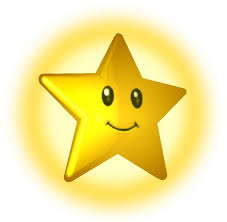 Alastair - You have been so kind this week for baking biscuits to share with your familyLeo B – You have shown super acts of kindness in school. You always consider your friends either outside playing or being helpful with resources in the classroomHope – You are so thoughtful for making cards for your friends who you miss seeing in school, what a lovely idea.Joe Little – LKS2 Winner of the One Night in Beartown competitionHelena Bull – UKS2 Winner of the One Night in Beartown competitionRunners Up: Leo, Matthew, Grace and TedOn behalf of the whole team here, thank you for your continued support. We will see you online, or in person, onMonday 22nd February.Best wishes, Miss V. Rippon